Publicado en  el 08/06/2015 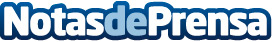 El XI ciclo ‘Nocturama agosto’ presenta su cartel con propuestas eclécticas y figuras nacionales de referenciaDatos de contacto:Nota de prensa publicada en: https://www.notasdeprensa.es/el-xi-ciclo-nocturama-agosto-presenta-su_1 Categorias: Música http://www.notasdeprensa.es